Publicado en Dos Hermanas, Sevilla el 10/07/2020 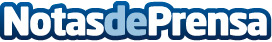 La ANIEME ha proclamado la reelección de su presidente Juan Carlos MuñozTras la celebración telemática de su Asamblea General, la Asociación de Nacional de Industriales y Exportadores de Muebles de España (ANIEME), ha comunicado la reelección de su presidente, así como los nuevos retos a asumirDatos de contacto:Carpintería Luis de la Rubia954 680 019Nota de prensa publicada en: https://www.notasdeprensa.es/la-anieme-ha-proclamado-la-reeleccion-de-su Categorias: Telecomunicaciones Marketing Consumo Construcción y Materiales http://www.notasdeprensa.es